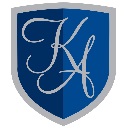 The King’s Academy  Head of Computer Science – Person Specification*D = desirable; E = essentialAttributeD / E*QUALIFICATIONSTeaching qualification (Secondary)EQualified Teacher Status (QTS), with Induction year successfully passedEPost-graduate degreeDKNOWLEDGE, EXPERIENCE and EXPERTISEAble classroom practitioner       EStrong understanding of the Academy’s pastoral systems and what underpins themEAn interest in character development and ensuring students take responsibility for their learningEA strong record in pastoral and academic development of students, and an appreciation of interventions and support that can make lasting differences with studentsDExperience of working strategically with data and interpreting it at student, class, subject / year group levelDExperience of Early Help, Safeguarding and of dealing with other support agenciesDExperience of addressing and organising large groups of student and staff DATTITUDES and ETHOSA commitment to upholding the Academy’s Christian ethos and to high standards and expectations for all studentsECommitted to continual professional developmentERELATIONSHIPS Excellent interpersonal and communication skillsEA team player who seeks to have positive and mutually supportive relationships with colleagues ESKILLS and DISPOSITIONS Presence, confidence and the ability to communicate effectively and patiently, especially when faced with challengeEA strong sense of emotional intelligence along with wisdom in decision-making      ESelf-motivated, resilient and tenaciousEAbility to synthesise complex information about their year group into meaningful conclusions, and to use professional judgement in their applicationEAbility to work under pressure to meet deadlinesEAbility to stay calm under pressure and defuse difficult situations that may arise when dealing with students and/parentsEA willingness to hold other colleagues to account for their actionsEA proactive, creative thinker, able to anticipate and solve problemsEAn appreciation of the importance of accurate record keeping and the need to communicate  information with the relevant partiesEHigh levels of efficiency, effective prioritisation and personal organisationE